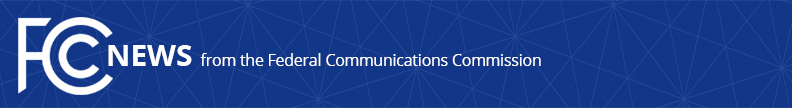 Media Contact: Robin Colwell, (202) 418-2300Robin.Colwell@fcc.govFor Immediate ReleaseSTATEMENT OF COMMISSIONER MICHAEL O’RIELLY ON PROCESS REFORM ANNOUNCEMENTSWASHINGTON, February 7, 2017. — I appreciate the Chairman’s quick attention to the “own your edits” idea that many of us have pushed to be adopted, as it will provide better transparency as we negotiate our items.  I also support Commissioner Clyburn’s suggestion on making summaries available for items that have been made public.  While both relatively small fixes, this bodes well for the new Commission’s ability to work together to get our processes into better shape. -- ###
Office of Commissioner Mike O’Rielly: (202) 418-2300Twitter: @mikeofccwww.fcc.gov/leadership/michael-oriellyThis is an unofficial announcement of Commission action.  Release of the full text of a Commission order constitutes official action.  See MCI v. FCC, 515 F.2d 385 (D.C. Cir. 1974).